Конспект урока английского языка во 2 классе по теме «Does Helen like reading?»Автор материала:Коровина Анна Александровна,учитель английского языка первой квалификационной категории, МОУ «Косланская СОШ» с. Кослан, Удорского района, Республики Комис. Кослан, 2018 годМетодическая разработка урока английского языка с детьми младшего школьного возраста.Учебное пособие: УМК Кузовлев В.П., Перегудова Э.Ш., Пастухова С.А., Стрельникова О.В. Английский языкКласс: 2 (16 человек).Тема урока: “Does Helen like reading?”Цель учителя на уроке: создать условия, при которых у учащихся будут формироваться языковая и речевая компетенция и коммуникативные навыки.Планируемые результатыПредметные:Формировать лексические навыки употребления слов по теме «Увлечения».Формировать умения воспринимать на слух и зрительно текст, понимать общее содержание текста.Научить использовать формы простого настоящего времени глаголов.Отрабатывать форму общего вопроса простого настоящего времени глаголов, кратких ответов.Совершенствовать произносительные навыки.Личностные:Воспитание вежливого и внимательного отношения к собеседнику, членам своей семьи и семьи друга, их вкусам.Pазвитие мышления, внимания, фонематического слуха;Pазвитие самостоятельности и личной ответственности за результаты своей деятельности, доброжелательности.Метапредметные:  Развивать технику чтения текста с соблюдением норм произношения и интонации. Pазвитие смыслового чтения, умение находить нужную информацию.Грамматический материал: общий вопрос с глаголом like во 2-м лице, краткие ответы Yes, I do./No, I don’t. Yes, he(she) does/ No, he (she) doesn’t.Лексический материал: Лексика по темам «Увлечения».Формы работы: фронтальная, групповая, парная, индивидуальная.Конспект урока.Этап урокаХод урокаХод урокаХод урокаКомментарии Учитель Обучающиеся Обучающиеся Мотивация к учебной деятельности- Good morning! Glad to see you. How are you?- Кто сегодня себя чувствует на «5»? «4»Thank you. Sit down, please.- Good morning. We are fine.- …- Good morning. We are fine.- …Актуализация знаний- Look at the island. What is there on the island? - Who lives on the island? - rivers, lakes, …- mermaids, pirates, animals, fairies, Indians, lost boys, …- rivers, lakes, …- mermaids, pirates, animals, fairies, Indians, lost boys, …На доске.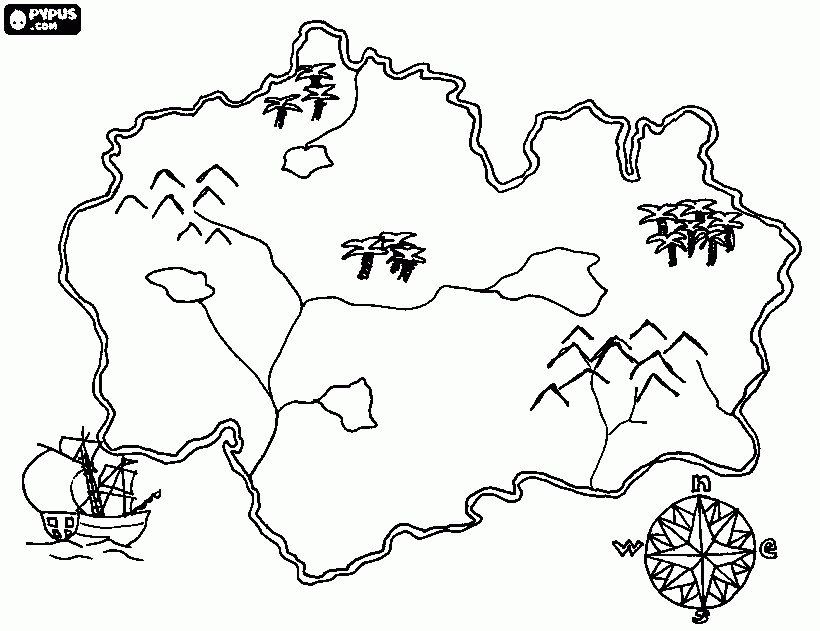 -  What do they like doing? Do they like swimming? Do they like hunting?- …- …Yes, they do. No, they don’t. (на доске)- С какого слова начинаются вопросы? - Почему?- Do.- Do.Предоставление новой информации.- Look. Найдите недостающие фрагменты и соберите пазл. - К какой теме можно отнести эти картинки?- Увлечения.- Увлечения.На доске. Puzzles.Собирают пазл. 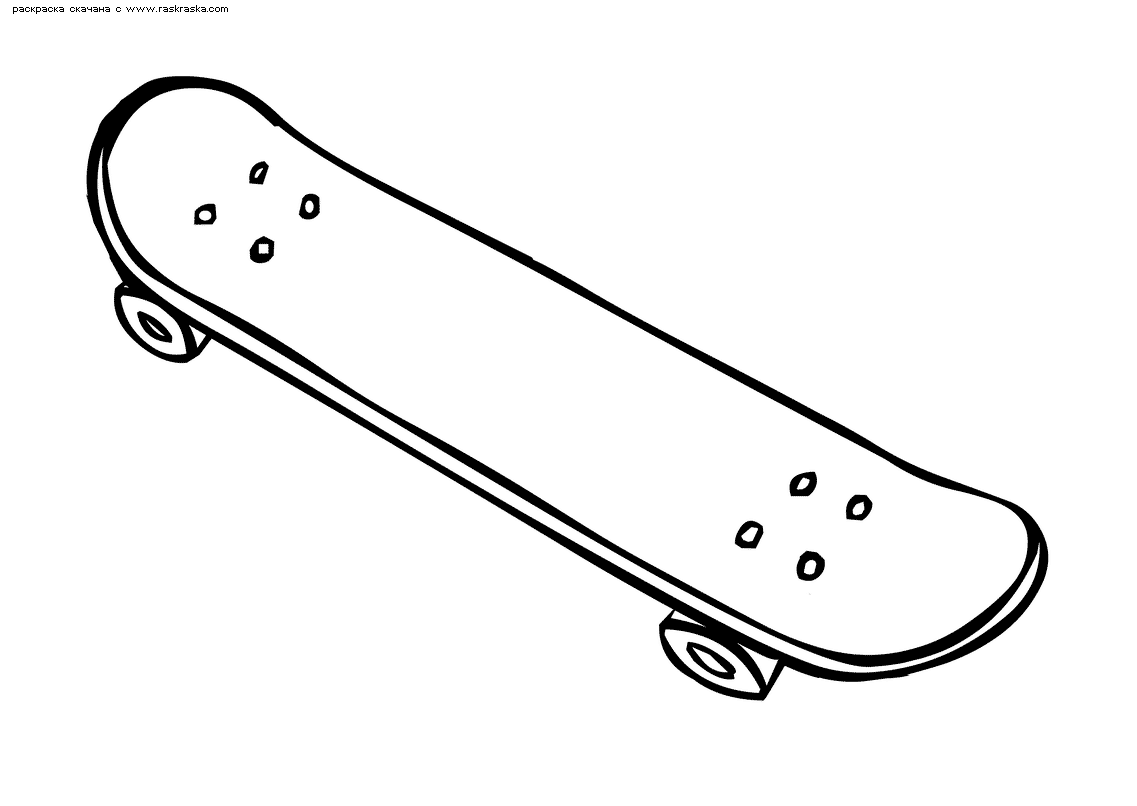 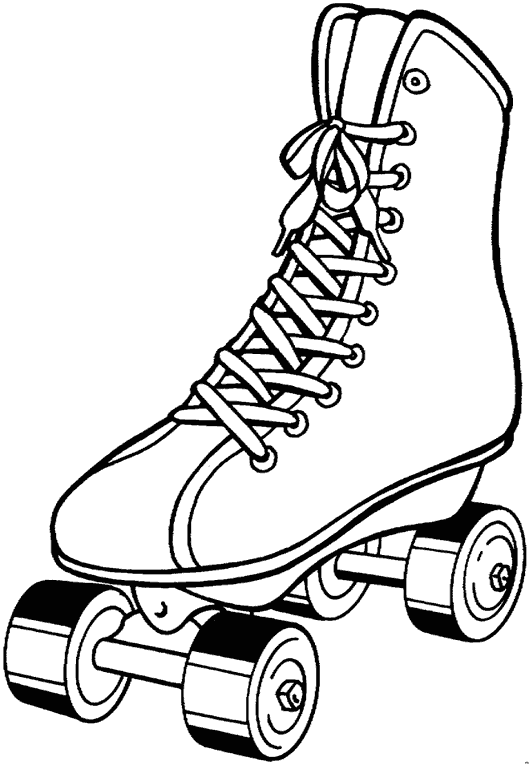 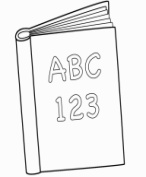 -Как вы думаете, чьи это увлечения? Let’s check. Давайте проверим.Первичное закрепление.-Open your books at p.76. Listen and repeat.-Helen likes ….Mike likes….- Repeat: skateboarding,….- Helen likes ..- Mike likes…- Skateboarding, …- Helen likes ..- Mike likes…- Skateboarding, …АудиоT-Cl-P1Интерактивные упражнения.- I like reading. And you? - I like playing sports.- I like watching TV.- I like playing the piano.- I like playing sports.- I like watching TV.- I like playing the piano.P1, P2, P3,…-Look at the pictures and name the hobbies.- 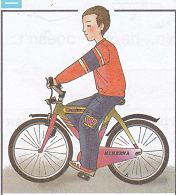 - 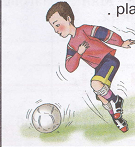 - 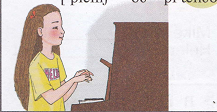 - 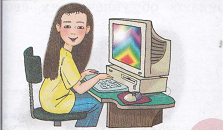 - 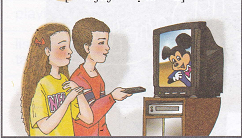 - 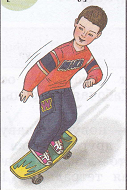 - 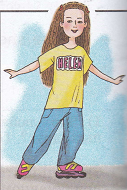 - 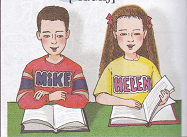 -  riding a bicycle-  playing sports-  playing the piano-  playing computer games-  watching TV-  skateboarding-  roller-skating - reading-  riding a bicycle-  playing sports-  playing the piano-  playing computer games-  watching TV-  skateboarding-  roller-skating - readingКартинки- Can you read? Let’s read the words. - playing games, reading, skateboarding, …- playing games, reading, skateboarding, …Слова на карточках- А если я спрячу слова, сможете ли вы их прочитать? Read the words.- Skateboarding, watching TV, playing sports,…..- Skateboarding, watching TV, playing sports,…..(слова в конверте с окошком, видна часть слова)- Match the pictures and the words.-  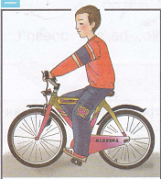 -  - - -  -  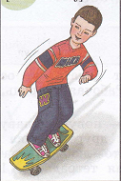 -  -  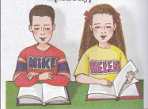 roller-skatingplaying computer gamesplaying the pianoriding a bicyclewatching TV readingplaying sportsskateboardingСоотнести картинки и слова.-Кто сможет назвать все слова?- reading, skateboarding, playing computer games, watching TV,…- reading, skateboarding, playing computer games, watching TV,…P1Релаксация.- Давайте попробуем изобразить увлечения. Но, чтобы отгадать, нужно спросить. Как это сделать? - Do you like…?- Do you like…?Музыкальные статуи.P1 изображает, Cl отгадывает.-Хелен и Майк написали об увлечениях друг друга. Let’s read. Open your books at p.77.-Правильно ли они написали об увлечениях друг друга? - Helen …- Mike …- Helen …- Mike …Чтение хором.Исправление ошибок.Включение материала в систему знаний-Недавно мы познакомились с семьями наших друзей. Кто есть в семье Майка? Continue: Mike has got….- What do they like? - Mike has got a mother, a father two sisters and grandparents.Swimming, fishing,…..- Mike has got a mother, a father two sisters and grandparents.Swimming, fishing,…..- P1, you are Mike. - Cl, you are journalists. Ask Mike questions. - Сможете ли выполнить задание? С чего начнете? Какой помощник вам понадобится? Почему?- do, does….- (Cl) Do you like reading?- (P1) Yes, I do. I like reading.- - (Cl) Does your father like playing sports?- (P1) Yes, he does. He likes playing sports.- do, does….- (Cl) Do you like reading?- (P1) Yes, I do. I like reading.- - (Cl) Does your father like playing sports?- (P1) Yes, he does. He likes playing sports.самоконтроль- Журналисты, что вы узнали об увлечениях семьи Майка?likes/ fishing/ fathergrandpa/ reading/ likeswatching TV/ likes/ grandmalikes/ riding a bicycle/ JoyJane/ playing games/ likesplaying the piano/ mother/ likes- (Group 1) Father likes fishing.- (Group 2) Grandpa likes ….- (Group 1) Father likes fishing.- (Group 2) Grandpa likes ….-Работа в группах. Каждой группе дается набор слов. Необходимо составить предложения из данных слов.Выйти к доске.Самостоятельная работа. Оценивание.- Просмотрите задание. Что необходимо сделать? Как вы думаете, это сложное задание? В чем сложность? Поэтому слушаем как? Внимательно! Listen. 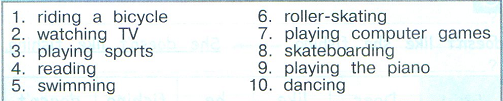 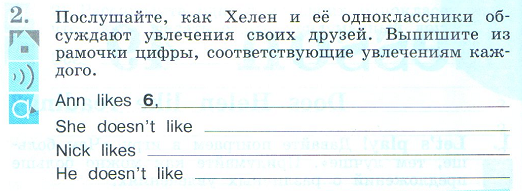 - Послушать, как Хелен и ее одноклассники обсуждают увлечения своих друзей. Выписать из рамочки цифры, соответствующие увлечениям каждого.- Послушать, как Хелен и ее одноклассники обсуждают увлечения своих друзей. Выписать из рамочки цифры, соответствующие увлечениям каждого.Задание на отметку. Аудирование.Рефлексия.- Look. Что у меня в руках?- Для чего нужны шкатулки? - Да, в ней мы храним что-то ценное. Я вам предлагаю сложить в нее то, что для вас на уроке оказалось самым ценным. Свои мысли запишите на листочках. Я прошу вас озвучить ваши ответы.- Шкатулка.- …..- Шкатулка.- …..- записывают.- Поднимите руки те, кто сегодня работал на 5, ….- ….- ….Самооценка.Домашнее задание.- слова выписать, выучить.- слова выписать, выучить.Дети самостоятельно определяют домашнее задание.- Goodbye! Thank you for your work!